Søknadsfrist er 2.mai 2019.Søknaden sendast på e-post til Siri.Munch.Wahl@hvl.noMerk e-posten med «Søknad samarbeidsmidlar 2019-2020».NB: Alle felt må fyllast ut.Del 2: Kva søkjer ein midlar til:Del 3: BudsjettUnderskrifter:Prosjektleiar stadfestar: - har ansvar for framdrift og gjennomføring av prosjektet- har ansvar for rapportering til HVL på prosjektet  Næraste overordna ved praksisplassen og næraste overordna ved HVL skal stadfeste at søknaden om prosjektet er godkjent av institusjonen. Stadfestinga skal leggast ved søknadsskjemaet (e-post er godkjent som stadfesting). NB! Rapportering av prosjektet skal skje på eige skjema.Søknadsskjema: Samarbeidsmidlar Høgskulen på Vestlandet, Fakultet for helse- og sosialvitskap, campus Førde og praksisfeltet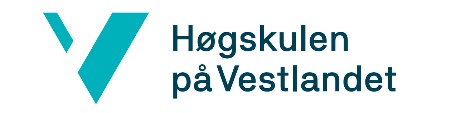 Del 1: SøkjararInstitusjonDersom fleire på praksisplassen har viktige roller i prosjektet, førast desse opp under ”Andre sentrale prosjektdeltakarar” Namn på institusjonInstitusjonDersom fleire på praksisplassen har viktige roller i prosjektet, førast desse opp under ”Andre sentrale prosjektdeltakarar” Namn på søkjarInstitusjonDersom fleire på praksisplassen har viktige roller i prosjektet, førast desse opp under ”Andre sentrale prosjektdeltakarar” StillingInstitusjonDersom fleire på praksisplassen har viktige roller i prosjektet, førast desse opp under ”Andre sentrale prosjektdeltakarar” Stillingsstr.InstitusjonDersom fleire på praksisplassen har viktige roller i prosjektet, førast desse opp under ”Andre sentrale prosjektdeltakarar” AvdelingInstitusjonDersom fleire på praksisplassen har viktige roller i prosjektet, førast desse opp under ”Andre sentrale prosjektdeltakarar” E-postInstitusjonDersom fleire på praksisplassen har viktige roller i prosjektet, førast desse opp under ”Andre sentrale prosjektdeltakarar” Tlf.nrHVLDersom fleire ved HVL, campus Førde har viktige roller i prosjektet, førast desse opp under ”Andre sentrale prosjektdeltakarar”Namn HVLDersom fleire ved HVL, campus Førde har viktige roller i prosjektet, førast desse opp under ”Andre sentrale prosjektdeltakarar”StillingHVLDersom fleire ved HVL, campus Førde har viktige roller i prosjektet, førast desse opp under ”Andre sentrale prosjektdeltakarar”Stillingsstr.HVLDersom fleire ved HVL, campus Førde har viktige roller i prosjektet, førast desse opp under ”Andre sentrale prosjektdeltakarar”AvdelingHVLDersom fleire ved HVL, campus Førde har viktige roller i prosjektet, førast desse opp under ”Andre sentrale prosjektdeltakarar”E-postHVLDersom fleire ved HVL, campus Førde har viktige roller i prosjektet, førast desse opp under ”Andre sentrale prosjektdeltakarar”TlfProsjektleiar(frå praksisfeltet eller HVL, campus Førde, dette kan vere ein av personane over)NamnProsjektleiar(frå praksisfeltet eller HVL, campus Førde, dette kan vere ein av personane over)StillingProsjektleiar(frå praksisfeltet eller HVL, campus Førde, dette kan vere ein av personane over)Stillingsstr.Prosjektleiar(frå praksisfeltet eller HVL, campus Førde, dette kan vere ein av personane over)AvdelingProsjektleiar(frå praksisfeltet eller HVL, campus Førde, dette kan vere ein av personane over)E-postProsjektleiar(frå praksisfeltet eller HVL, campus Førde, dette kan vere ein av personane over)Tlf.nrAndre sentrale prosjektdeltakarar(namn, stilling, stillingsstorleik, arbeidsstad)Andre sentrale prosjektdeltakarar(namn, stilling, stillingsstorleik, arbeidsstad)Andre sentrale prosjektdeltakarar(namn, stilling, stillingsstorleik, arbeidsstad)Andre sentrale prosjektdeltakarar(namn, stilling, stillingsstorleik, arbeidsstad)Andre sentrale prosjektdeltakarar(namn, stilling, stillingsstorleik, arbeidsstad)Prosjektnamn/prosjekttema:Formål med å gjennomføre prosjektet: (Kva nytteverdi vil det ha for samarbeidspartane og eventuelle brukarar av tenestene?)Beskriving av samarbeidet mellom praksisfeltet og høgskulenProsjektbeskriving (maks 2 sider) bør innehalde:målgjennomføring/metodevil prosjektet involvere pasientar/etiske vurderingartidsforbruktidsplan for gjennomføringplan for formidling/synleggjering (t.d. internundervisning)Skriv gjerne med eit prosjektsamandrag (maks 250 ord)Budsjett for prosjektet (i samarbeid med høgskulen):utgiftereventuell anna støtte til prosjektet (spesifiser kva, t.d. personalresurs, andre finansieringskjelder)søknadssum samarbeidsmidlarElektronisk underskrift Stad/DatoSøkjar ved institusjonSøkjar ved HVL, campus FørdeProsjektleiar